815 S. Center Casper, WYwww.allpropertyauctions.netLocation: Auction online only. Pick up downtown Casper.Preview days: October 25 or 28, 2016 from 10am-noon at 315 N. Wolcott Casper, WYItems include: large True double door freezer, hot dog cart, hot boxes, stove, pizza oven, steam tables, Old Hickory restaurant chairs, bar stools, fryer, china, glass ware, popcorn machine, snack warmers, proofers, racks, prep tables, sundae prep station with sink, flat ware, bathroom stalls, room screens, maple prep table and much more!!!See it all and bid online at www.allpropertyauctions.net. 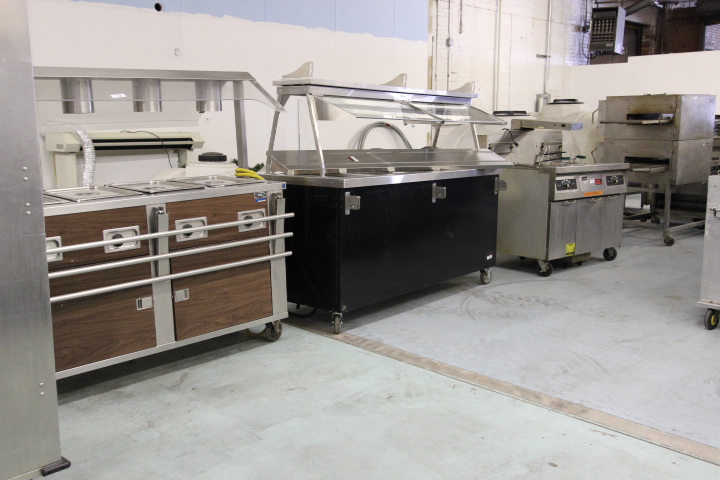 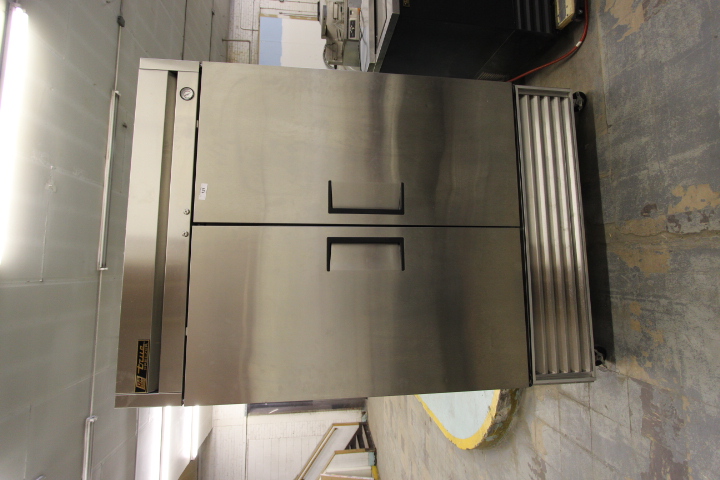 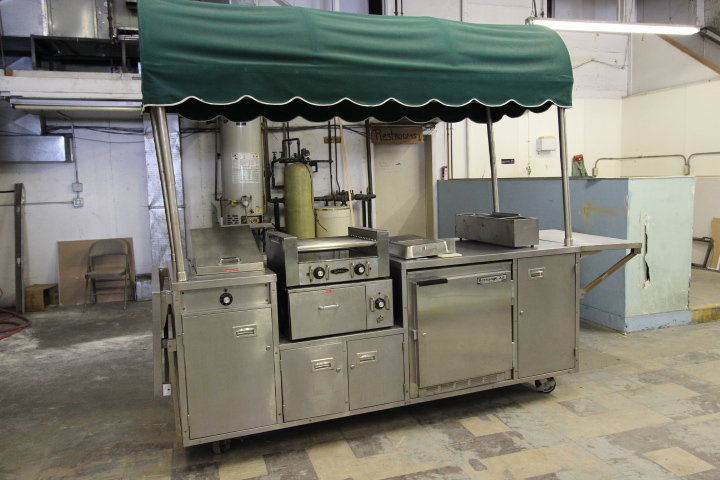 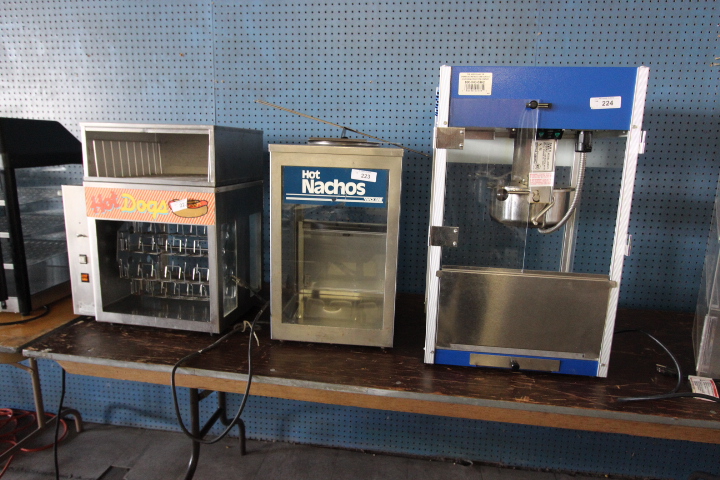 